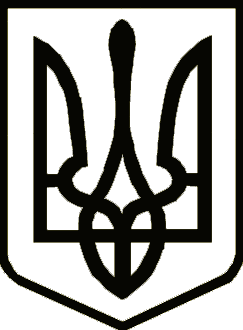 УкраїнаНОСІВСЬКА  МІСЬКА РАДА
Носівського району ЧЕРНІГІВСЬКОЇ  ОБЛАСТІ    Р І Ш Е Н Н Я (двадцять дев’ята  сесія сьомого скликання)16 листопада  2017 року                     м.Носівка                          №9/29/VIIПро внесення змін до рішення сесії «Про  Цільову соціальну програмурозвитку цивільного захисту території Носівської міської ради на 2017-2020 роки»Відповідно до статті 26 Закону України «Про місцеве самоврядування в Україні», на виконання Кодексу цивільного захисту України від 02.10.2012 № 5403-VІ, постанов Кабінету Міністрів України від 30.09.2015 № 775 „Про затвердження Порядку створення та використання матеріальних резервів для запобігання і ліквідації наслідків надзвичайних ситуацій”, від 27.09.2017 № 733  „Про затвердження Положення про організацію оповіщення про загрозу виникнення або виникнення надзвичайних ситуацій та зв’язку у сфері цивільного захисту”, від 19.08.2002 № 1200 „Про затвердження Порядку забезпечення населення і працівників формувань та спеціалізованих служб цивільного захисту засобами індивідуального захисту, приладами радіаційної та хімічної розвідки,  дозиметричного і хімічного контролю ” (із змінами), від 06.03.2002 № 264 „Про затвердження Порядку обліку місць масового відпочинку населення на водних об’єктах”, Про затвердження Правил охорони життя людей на водних об’єктах України, затверджених наказом МВС України від 10.04.2017  № 301, міська рада вирішила:1.Внести зміни до рішення сесії Носівської міської ради від 12.01.2017 р. № 16/17/VII  «Про Цільову соціальну програму розвитку цивільного захисту території Носівської міської ради на 2017-2020 роки, а саме Розділ ІІІ Програми, додаток (додається) викласти в новій редакції.2.Контроль за виконанням даного рішення покласти на постійну комісію міської ради з - з питань житлово-комунального  господарства, комунального майна,  благоустрою, архітектури, будівництва, транспорту, зв’язку та сфери послуг.Міський голова                                                             В.М.ІгнатченкоДодаток   до рішення 29 сесії міської ради                                                                                       від 16.11.2017 року  №9/29/VIIЦІЛЬОВА СОЦІАЛЬНА ПРОГРАМАрозвитку цивільного захисту території Носівської міської радина 2017 - 2020 роки І. ЗАГАЛЬНІ ПОЛОЖЕННЯЦільова соціальна програма розвитку цивільного захисту території Носівської міської ради на 2017-2020 роки (далі – Програма) розроблена на виконання Кодексу цивільного захисту України від 02.10.2012 № 5403-VІ, постанов Кабінету Міністрів України від 29.03.2001 № 308 „Про порядок створення і використання матеріальних резервів для запобігання, ліквідації надзвичайних ситуацій техногенного і природного характеру та їх наслідків” (із змінами), від 15.02.1999 № 192 „Про затвердження Положення про організацію оповіщення і зв’язку у надзвичайних ситуаціях”, від 19.08.2002 № 1200 „Про затвердження Порядку забезпечення населення і особового складу невоєнізованих формувань засобами радіаційного та хімічного захисту” (із змінами), від 06.03.2002 № 264 „Про затвердження Порядку обліку місць масового відпочинку населення на водних об’єктах”, Правил охорони життя людей на водних об’єктах України (із змінами), затверджених наказом МНС України від 03.12.2001 № 272 і зареєстрованих в Мін’юсті від 01.02.2002 за № 95/6383.Програмою передбачено створення місцевого матеріального резерву для запобігання, ліквідації наслідків надзвичайних ситуацій техногенного та природного характеру з метою екстреного використання його у разі виникнення надзвичайних ситуацій (відповідно до Номенклатури та обсягів місцевого матеріального резерву Носівської міської ради для виконання заходів, спрямованих на запобігання, ліквідацію надзвичайних ситуацій техногенного та природного характеру), розвиток системи оповіщення і зв’язку, удосконалення системи реагування на надзвичайні ситуації, розвиток і вдосконалення рятувальних сил на водних об’єктах, проведення роз’яснювально-пропагандистської роботи серед населення.З прийняттям Програми буде здійснено:придбання будівельних матеріалів, необхідних для надання термінової допомоги постраждалому населенню для ремонту будівель та споруд у зонах масштабних надзвичайних ситуацій;придбання пального для оперативного забезпечення підрозділів оперативно-рятувальної служби цивільного захисту, аварійно-рятувальних формувань, державних і комунальних служб, залучених до локалізації та ліквідації надзвичайних ситуацій (катастрофічне затоплення, повені, зсуви, руйнівні наслідки несприятливих гідрометеорологічних умов, руйнування житлових та виробничих будівель і споруд, пожежі та ін.);придбання обладнання для надання термінової допомоги населенню, першочергового життєзабезпечення постраждалого населення в зонах надзвичайних ситуацій та осіб, які залучаються для ліквідації надзвичайних ситуацій та здійснення рятувальних, аварійно-відновлювальних робіт;розвиток системи зв’язку, оповіщення та інформатизації цивільного захисту території Носівської міської ради;забезпечення непрацюючого населення засобами радіаційного та хімічного захисту;удосконалення системи реагування на надзвичайні ситуації;організаційні та спеціальні заходи щодо запобігання виникненню надзвичайних ситуацій;облаштування місць, заборонених для купання, відповідними попереджувальними знаками;удосконалення системи зв’язку та оповіщення щодо надзвичайних ситуацій та нещасних випадків;виготовлення та розповсюдження наочних матеріалів, посібників з питання безпеки життєдіяльності населення.ІІ. МЕТА ПРОГРАМИМетою прийняття Програми є захист населення і територій від наслідків надзвичайних ситуацій техногенного і природного характеру, ефективне функціонування територіальної підсистеми Єдиної державної системи цивільного захисту, проведення пошукових, аварійно-рятувальних та інших невідкладних робіт, створення та вдосконалення безпечних умов для користування водними об’єктами, розвиток і вдосконалення рятувальних сил на водних об’єктах, проведення роз’яснювально-пропагандистської роботи серед населення. ІІІ. МЕХАНІЗМ РЕАЛІЗАЦІЇ І КОНТРОЛЮ ЗА ВИКОНАННЯМ ПРОГРАМИДепартаментом з питань цивільного захисту та оборонної роботи обласної державної адміністрації визначені ймовірні надзвичайні ситуації, що можуть виникнути на території області, та відпрацьовані відповідні Плани реагування територіальної підсистеми Єдиної державної системи цивільного захисту.Організаційне забезпечення виконання заходів з реалізації Програми здійснює відділ правового забезпечення та кадрової роботи  (спеціаліст з питань надзвичайних ситуацій та цивільного захисту населення).Виконання Програми покладається на виконавчий комітет міської ради.Структурні підрозділи виконавчого апарату міської ради мають забезпечити своєчасне та якісне виконання заходів Програми та ефективне і цільове використання коштів.Стан виконання Програми (за підсумками року) розглядається на засіданні виконавчого комітету та сесії міської  ради. Практична реалізація завдань, будуть досягатися шляхом фінансування Цільової соціальної програми розвитку цивільного захисту території Носівської міської ради на 2017-2020 роки з  місцевого бюджету та інших джерел, не заборонених законодавством.Строк виконання Програми 2017-2020 роки.ІV. ФІНАНСОВЕ ЗАБЕЗПЕЧЕННЯ ПРОГРАМИДжерелами фінансування Програми є кошти місцевого бюджету, субвенції з державного бюджету місцевим, кошти підприємств, установ і організацій всіх форм власності, добровільні пожертвування фізичних і юридичних осіб, благодійних організацій та об’єднань громадян, інші не заборонені законодавством джерела.V. УПРАВЛІННЯ І КОНТРОЛЬ ЗА РЕАЛІЗАЦІЄЮ ПРОГРАМИОсновними напрямками реалізації Програми є:створення та поповнення місцевого матеріального резерву;розвиток системи зв’язку, оповіщення та інформатизації цивільного захисту;удосконалення системи реагування на надзвичайні ситуації;здійснення організаційних та спеціальних заходів щодо запобігання виникненню надзвичайних ситуацій;проведення роз’яснювально-пропагандистської роботи серед населення.Виконання цих завдань покладається на сектор містобудування, архітектури та житлово-комунального господарства ( спеціаліст з питань надзвичайних ситуацій та цивільного захисту населення), РС ДСНС України в Чернігівській області та керівників потенційно небезпечних об’єктів.VI. ОЧІКУВАНІ  РЕЗУЛЬТАТИ  ВІД  РЕАЛІЗАЦІЇ  ПРОГРАМИВиконання Програми дасть змогу:поповнити і використовувати місцевий матеріальний резерв для запобігання, ліквідації надзвичайних ситуацій техногенного і природного характеру та їх наслідків;провести модернізацію пункту управління начальника цивільного захисту району;створити локальні системи виявлення загрози виникнення надзвичайних ситуацій на об’єктах підвищеної небезпеки, локальні системи оповіщення населення в зонах можливого враження та персоналу таких об’єктів у разі виникнення аварій;здійснити накопичення засобів індивідуального захисту органів дихання від бойових отруйних і хімічних речовин для забезпечення непрацюючого населення;підвищити ефективність заходів щодо попередження надзвичайних ситуацій та загибелі людей на водних об’єктах;підвищити якість та ефективність роз’яснювально-пропагандистської роботи серед населення щодо правил безпеки життєдіяльності. Заступник міського голови з питань ЖКГ                                                                 О.В.Сичов